§453-A.  Board of trusteesThe Mining Excise Tax Trust Fund Board of Trustees, as established in section 12004‑G, subsection 33‑B and referred to in the chapter as the "board," consists of 5 members, at least one of whom must be a resident of the unorganized territory.  [PL 1993, c. 680, Pt. A, §8 (AMD).]1.  Appointment.  The members of the board are appointed by the Governor and are subject to review by the joint standing committee of the Legislature having jurisdiction over taxation matters and to confirmation by the Legislature, except that the Governor may not appoint any members to the board until such time as funds accrue to the Mining Excise Tax Trust Fund.[PL 1999, c. 668, §3 (AMD).]2.  Terms.  Of the initial members one serves a term of one year, one serves a term of 2 years, one serves a term of 3 years, one serves a term of 4 years and one serves a term of 5 years.  Upon the expiration of the initial terms, members are appointed to serve 5-year terms.  Members may be reappointed.  Members serve until their successors are appointed and qualified.[PL 1991, c. 799, §3 (NEW); PL 1991, c. 883, §1 (NEW).]3.  Vacancies.  A vacancy is filled for the expiration of the term to which the member has been appointed.[PL 1991, c. 799, §3 (NEW); PL 1991, c. 883, §1 (NEW).]SECTION HISTORYPL 1991, c. 799, §3 (NEW). PL 1991, c. 883, §1 (NEW). PL 1993, c. 349, §5 (AMD). PL 1993, c. 680, §A8 (AMD). PL 1999, c. 668, §3 (AMD). The State of Maine claims a copyright in its codified statutes. If you intend to republish this material, we require that you include the following disclaimer in your publication:All copyrights and other rights to statutory text are reserved by the State of Maine. The text included in this publication reflects changes made through the First Regular Session and the First Special Session of the131st Maine Legislature and is current through November 1, 2023
                    . The text is subject to change without notice. It is a version that has not been officially certified by the Secretary of State. Refer to the Maine Revised Statutes Annotated and supplements for certified text.
                The Office of the Revisor of Statutes also requests that you send us one copy of any statutory publication you may produce. Our goal is not to restrict publishing activity, but to keep track of who is publishing what, to identify any needless duplication and to preserve the State's copyright rights.PLEASE NOTE: The Revisor's Office cannot perform research for or provide legal advice or interpretation of Maine law to the public. If you need legal assistance, please contact a qualified attorney.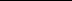 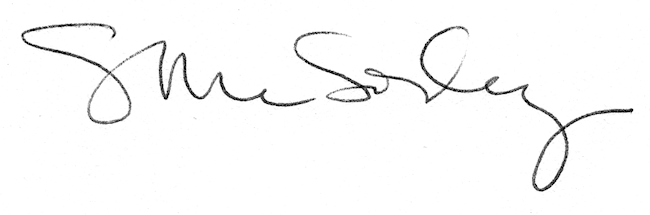 